Итоги X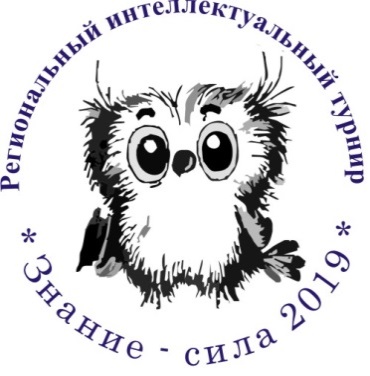 регионального интеллектуального турнира«Знание-сила» 2019 года24 января в Самарском Дворце детского и юношеского творчества состоялся X региональный интеллектуальный турнир «Знание-сила». В рамках турнира была проведены игры «Что? Где? Когда?» и «Брей- ринг». На турнир были заявлены 19 команд, а в итоговой игре призовые места разыграли 8 команд: 4 команды из крупных городов нашей области и 4 команды из малых городов и муниципальных районов. Команды- победители и призеры получили кубки и медали, дипломы и призы. Командам- участникам были вручены сертификаты.Итоги ТурнираНа окружной этап интеллектуальной Олимпиады школьников Приволжского федерального округа членами жюри было решено направить команду «Звезда по имени Солнце» (ГБОУ СОШ №8 г.о.Октябрьск). Команда уже много лет участвует в региональном турнире  и постоянно входит в четверку лучших команд.Команды малых городов и муниципальных районов Самарской областиКоманды малых городов и муниципальных районов Самарской областиКоманды малых городов и муниципальных районов Самарской областиКоманда «ЗВЕЗДА ПО ИМЕНИ СОЛНЦЕ»Владимирова Виктория, Артюшина Алина, Арифуллина Лилия, Ларина Елизавета, Кирьянов Артем, Баталова МайяГБОУ СОШ №8 г.о.Октябрьск(педагог Салькова Л.Ю.)I местоКоманда «МОГУЧИЕ РЕЙНДЖЕРЫ»Волик Илья, Ефимова Елизавета, Рафиков Руслан, Савин Егор,Симонова Екатерина, Симонова ВалентинаЧОУ СОШ «Кристалл» г. Сызрань(педагог Рыльцева Т.Г. )II место Команда  «МОЖЕТ БЫТЬ»Антипова Яна, Кудашева Ольга, Купцова Алеся, Ланеева Арина, Ульянов Максим, Челухина ВалерияГБОУ СОШ пос. Новоспасскийм.р.Приволжский(педагог Лукьяненков А.В.)III местоКоманда «ЮЖНЫЙ ГОРОД»Емельчева Полина, Юрышев Юрий, Ширяева Дарья, Круглова Аполлинария, Панкеев Глеб, Слеповичев Святослав, Сабанцев ВадимГБОУ СОШ «ОЦ «Южный город» м.р. Волжский (педагог Санникова Д.А.)IV местоКоманды Самары и ТольяттиКоманды Самары и ТольяттиКоманды Самары и ТольяттиКоманда «КОМАНДА»Мартынов Максим, Толкачёв Константин, Камызин Александр, Осипов Данила, Мельников Вадим, Рыжов ДмитрийМБОУ Школа №132 г.о.Самара(педагоги Гомонова С.А., Глотов А.И.)I местоКоманда «БЕЗГРАНИЧНЫЙ РАЗУМ»Брачунова Алиса, Дьякова Марина, Елин Илья, Лотин Сергей, Павлова Екатерина, Селиванова ДарьяМБОУ Школа№6г.о. Самара (педагог Кирова Л.С.)II местоКоманда «МОРОНДАР»Грачёв Михаил, Бражник Роман, Виноградова Алина, Смышляев Данила, Попов Владимир, Кашаева МарияМБОУ Школа № 63 г.о. Самара(педагог Имангулова А. З. )III местоКоманда «КАССИОПЕЯ»Вдовина Галина, Петякина Мария, Пономарёва Мария, Красницкая Элина, Даутова Милана, Палагин ИванМБОУ Школа №132 г.о.Самара(педагог Гомонова С.А.)IV место